Publicado en Serranillos del Valle el 17/06/2020 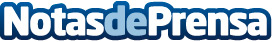 Más de 250 personas se unen a una Knitting Party Virtual para celebrar el Día Mundial de Tejer en Público 2020We Are Knitters celebró el pasado sábado 13 de junio una gran Knitting party virtual en la que se reunieron por videoconferencia más de 200 "knitters" de todo el mundo. Además han elaborado un informe sobre la importancia que está teniendo la actividad de tejer, sobre todo después del confinamientoDatos de contacto:Patricia Carrasco666532064Nota de prensa publicada en: https://www.notasdeprensa.es/mas-de-250-personas-se-unen-a-una-knitting Categorias: Moda Sociedad E-Commerce Industria Téxtil http://www.notasdeprensa.es